       АДМИНИСТРАЦИЯ   сельского поселения Васильевкамуниципального района  Безенчукский         Самарской области446235,  с. Васильевка, Безенчукского района, Самарской области, ул. Центральная, д.50тел.: 49-3-86      факс: 49-3-16E-mail: adm.vasiljewka@yandex.ruОб очистке кровель Административных зданий  от снега, сосулек  и наледи.В целях предупреждения падения в зимний период снега, сосулек и наледи со свесов, металлических кровель и архитектурных элементов фасадов зданий, обеспечения безопасности жителей и предотвращения несчастных случаев на территории населенных пунктов сельского поселения Васильевка, руководствуясь Федеральным законом  от 06.10.2003г.  № 131-ФЗ "Об общих принципах организации местного самоуправления в Российской Федерации":1. Рекомендовать руководителям предприятий, учреждений  и организаций независимо от форм собственности, назначить ответственного за организацию работ по проведению осмотра кровель, зданий, сооружений, жилых домов для выявления снежных навесов, сосулек и наледей и проведение плана мероприятий согласно приложению. 2. Опубликовать настоящее распоряжение в газете «Вестник сельского поселения Васильевка» и разместить на официальном сайте администрации сельского поселения Васильевка в сети Интернет http://www.vasilievka.ru). 3. Контроль за  исполнением  данного распоряжения оставляю за собой.Глава сельского поселенияВасильевка                                                                                     Баннова Т.А.Приложение к  распоряжению   от 19.12.2018 г.  №31План  мероприятий по предупреждению падения в зимний период 2018 – 2019 г.г. снега, сосулек и наледи с кровель жилых и административных зданий, обеспечения безопасности жителей и предотвращения несчастных случаев на территориии сельского поселения Васильевка  Лист ознакомленияруководителей предприятий, организаций, субъектов предпринимательства с Распоряжением от 19.12.2018 г. №31  «Об очистке кровель жилых домов и  Административных зданий  от снега, сосулек  и наледи»РАСПОРЯЖЕНИЕот   19.12.2018 г.              №31№ п/пНаименование мероприятияСрок исполненияОтветственные исполнители1.Назначить ответственных лиц за проведение осмотра кровель зданий, сооружений, жилых домов для выявления снежных навесов  и наледейна период падения снега,    образования сосулек и наледиГлава поселения,директор ГБОУ СОШ с. Васильевка, Заведующая д/сад «Незабудка» СП ГБОУ ООШ с.Васильевка,Руководители предприятий , учреждений расположенных на территории поселения.2.Организовать работу по своевременной очистке кровель зданий, сооружений, особое внимание обратить на здания с массовым пребыванием людей.на период падения снега,    образования сосулек и наледиГлава поселения,директор ГБОУ СОШ с. Васильевка, Заведующая д/сад «Незабудка» СП ГБОУ ООШ с.Васильевка,Руководители предприятий , учреждений расположенных на территории поселения.3.Обеспечить соблюдение требований техники безопасности при производстве работ по очистке кровельна период падения снега,    образования сосулек и наледиГлава поселения,директор ГБОУ СОШ с. Васильевка, Заведующая д/сад «Незабудка» СП ГБОУ ООШ с.Васильевка,Руководители предприятий , учреждений расположенных на территории поселения.4.Очистка кровель зданий на сторонах, выходящих на пешеходные зоны, от наледи образований  должна производиться немедленно по мере их образования с предварительной установкой ограждения опасных участков.  Крыши с наружным водоотводом необходимо периодически очищать от снега, не допуская его накопления более .на период падения снега,    образования сосулек и наледиГлава поселения,директор ГБОУ СОШ с. Васильевка, Заведующая д/сад «Незабудка» СП ГБОУ ООШ с.Васильевка,Руководители предприятий , учреждений расположенных на территории поселения.5.Очистку кровель разрешается выполнять только деревянными или пластмассовыми лопатами. Применение стальных лопат и скребков для очистки снега, ломов для скола льда с кровель категорически запрещается, т.к. это разрушает кровельные покрытия.на период падения снега,    образования сосулек и наледиГлава поселения,директор ГБОУ СОШ с. Васильевка, Заведующая д/сад «Незабудка» СП ГБОУ ООШ с.Васильевка,Руководители предприятий , учреждений расположенных на территории поселения.6.Проведение мониторинга  по очистке кровель жилых домов  и  административных зданий  от снега, сосулек  и наледи еженедельноВ период падения снега, образования сосулек и наледи. Глава поселенияОрганизация, предприятие, субъект предпринимательстваПодпись, дата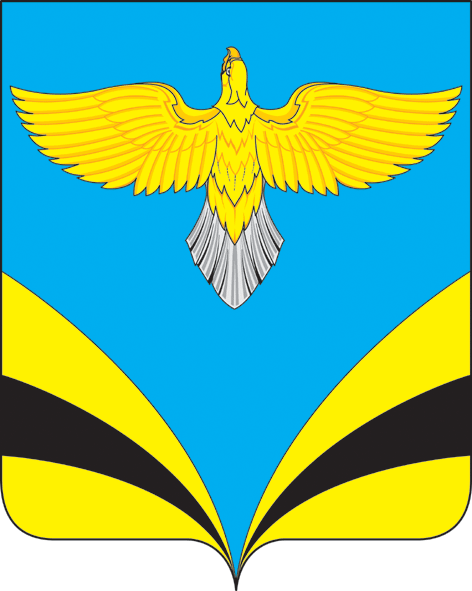 